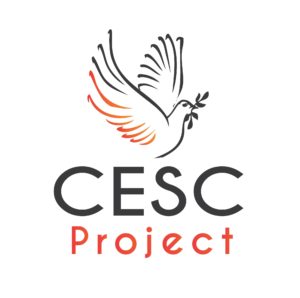 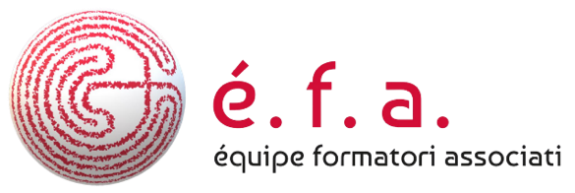 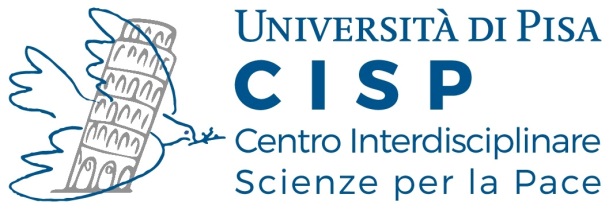 TRACCIA CONTRIBUTO SU La valenza formativa delle misure aggiuntive: il tutoraggio Seminario 18 dicembre 2020Nome e cognomeEnte di appartenenzaBuone prassi- quali piattaforme utilizzi abitualmente?- quali strumenti?- quali metodologie?(si prega di restare sotto i 2000 caratteri)CLIMA D’AULAQual è stata l’atmosfera che ha caratterizzato i rapporti vissuti dai ragazzi all’interno del percorso?Come ho percepito le figure di riferimento dello staff progettuale rispetto alle relazioni istaurate con i ragazzi?Come è stata la comunicazione interna nei sottogruppi di lavoro?(Si prega di restare sotto i 2000 caratteri)COLLOQUI INDIVIDUALIC’è stato apprezzamento per il supporto consulenziale (specificare quale o quali elementi hanno creato maggiore soddisfazione nei ragazzi)?Che tipo di “sollecitazioni” sono state fornite dagli orientatori?(Si prega di restare sotto i 1000 caratteri)COMPETENZEIn che misura sento che i ragazzi sono stati valorizzati all’interno del percorso (possibilità di crescita e sviluppo)“Cosa” ritieni che i ragazzi abbiano appreso partecipando alle sessioni di orientamento (gruppo/individuale) in termini di competenze, capacità e nuove risorse personali (cosa hanno “portato a casa”)?Quali azioni specifiche “future” pensi che potranno implementare dopo questa attività?(Si prega di restare sotto i 2000 caratteri)PERCORSO E STRUMENTICome è stata l’organizzazione complessiva del percorso?Che ne pensi dei materiali didattici e strumenti di lavoro utilizzati (sia nelle sessioni di gruppo che in quelle individuali)?E della scansione temporale proposta?La struttura informatica è stata adeguata (sottolineare gli elementi salienti)?(Si prega di restare sotto i 2000 caratteri)Cosa non ha funzionato o poteva funzionare meglio?(si prega di restare sotto i 1000 caratteri)Risultati complessivi, feed back dei partecipanti.(si prega di restare sotto i 1000 caratteri)